N  o  r  d  i  s  k  a    R  o  t  a  r  i  a  n  e  r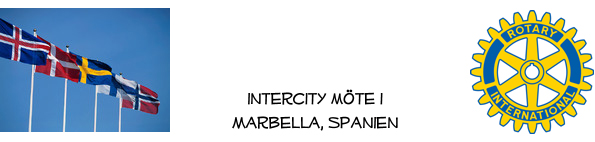 Hej alla Nordiska Rotarianer!Vi hade ett i mitt tycke mycket trevligt möte med 6 rotarianer och tre gäster den 30 oktober. Tycker det vore roligt att träffas igen också om vi skulle bli få.Därför inbjudes ni till rotary möte på Magna Café den 13 november, 2020. Vi minglar försiktigt på terrassen från 12:30 och sätter oss också till bords där klockan 13:00 om vädret är tjänligt. Antalet personer per bord begränsas till 6 personer i enlighet med myndigheternas bestämmelser. På så sätt kan vi sitta på ”korona” avstånd från varandra. Personer från samma familj kan naturligtvis sitta nära varandra. Programmet blir mycket inofficiellt. Jag kan berätta lite om skrivandet och producerandet av mina memoarer och kanske lite om innehållet. Och om någon annan har något att berätta eller meddela är ni mycket välkomna att göra det. Något positivt med att sitta på terrassen, förutom den friska luften, var att akustiken , förstås, var mycket bättre där än inne.Ett intressant förslag kom in om deltagande på distans. Jag har varit med om flera diskussioner i AHNs regi med systemet Zoom, som fungerat bra. Tror det kan vara svårt att arrangera på Magna, men jag skall ta reda på möjligheterna där och konsultera personen som arrangerar Zoom mötena på AHN. Vänligen skicka anmälan antingen genom att svara på detta meddelande eller direkt till undertecknad (petermodeen@gmail.com, mobil +358-505695932) senast onsdag 11 november.Hoppas få se många av er nästa fredag,Peter ModeenCo-President